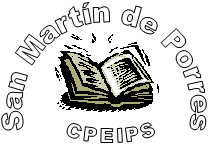 CPEIPS Concertado San Martín de PorresC/ Doña Perfecta, 73 – SchamannC.P. 35012 – Las Palmas de Gran CanariaTlfno: 928.203.642 – Fax: 928.202.344cpeipssanmartindeporres@gmail.comweb: www.csmporres.comPLAZA ESCOLARES DISPONIBLESPLAZA ESCOLARES DISPONIBLESPLAZA ESCOLARES DISPONIBLESPLAZA ESCOLARES DISPONIBLESPLAZA ESCOLARES DISPONIBLES                     3 AÑOS          20INFANTIL   4 AÑOS          12                     5 AÑOS          13    1º         11    2º         4    3º         11   PRIMARIA    4º          7     5º         2     6º         7    1º         11    2º         4    3º         11   PRIMARIA    4º          7     5º         2     6º         7                                     1º          29                                     2º          14    SECUNDARIA        3º         10  4º          8                                     1º          29                                     2º          14    SECUNDARIA        3º         10  4º          8CARACTERÍSTICAS DEL CENTROCARACTERÍSTICAS DEL CENTROCARACTERÍSTICAS DEL CENTROCARACTERÍSTICAS DEL CENTROCARACTERÍSTICAS DEL CENTROEnseñanzas que se imparten : Infantil, Primaria y Secundaria(LOMCE)Idiomas que se imparten: Inglés: en todos los niveles.   2º idioma: alemánComedorRecogida tempranaPizarras digitales Plataforma educativas: EducamosEnseñanzas que se imparten : Infantil, Primaria y Secundaria(LOMCE)Idiomas que se imparten: Inglés: en todos los niveles.   2º idioma: alemánComedorRecogida tempranaPizarras digitales Plataforma educativas: EducamosEnseñanzas que se imparten : Infantil, Primaria y Secundaria(LOMCE)Idiomas que se imparten: Inglés: en todos los niveles.   2º idioma: alemánComedorRecogida tempranaPizarras digitales Plataforma educativas: EducamosEnseñanzas que se imparten : Infantil, Primaria y Secundaria(LOMCE)Idiomas que se imparten: Inglés: en todos los niveles.   2º idioma: alemánComedorRecogida tempranaPizarras digitales Plataforma educativas: EducamosEnseñanzas que se imparten : Infantil, Primaria y Secundaria(LOMCE)Idiomas que se imparten: Inglés: en todos los niveles.   2º idioma: alemánComedorRecogida tempranaPizarras digitales Plataforma educativas: EducamosÁREAS DE INFLUENCIA Y LIMÍTROFES DEL CENTROÁREAS DE INFLUENCIA Y LIMÍTROFES DEL CENTROÁREAS DE INFLUENCIA Y LIMÍTROFES DEL CENTROÁREAS DE INFLUENCIA Y LIMÍTROFES DEL CENTROÁREAS DE INFLUENCIA Y LIMÍTROFES DEL CENTROÁrea de influencia: zona 311Área limítrofe: ZONAS PRÓXIMAS AL ÁREA DE INFLUENCIAÁrea de influencia: zona 311Área limítrofe: ZONAS PRÓXIMAS AL ÁREA DE INFLUENCIAÁrea de influencia: zona 311Área limítrofe: ZONAS PRÓXIMAS AL ÁREA DE INFLUENCIAÁrea de influencia: zona 311Área limítrofe: ZONAS PRÓXIMAS AL ÁREA DE INFLUENCIAÁrea de influencia: zona 311Área limítrofe: ZONAS PRÓXIMAS AL ÁREA DE INFLUENCIACENTROS PERTENECIENTES A LA ZONA DE ADSCRIPCIÓNCENTROS PERTENECIENTES A LA ZONA DE ADSCRIPCIÓNCENTROS PERTENECIENTES A LA ZONA DE ADSCRIPCIÓNCENTROS PERTENECIENTES A LA ZONA DE ADSCRIPCIÓNCENTROS PERTENECIENTES A LA ZONA DE ADSCRIPCIÓNCEIP DON BENITOCEIP PEPE DÁMASOCEIP TIMPLISTA JOSE ANTONIO RAMOSCEIP FEDERICO GARCÍA LORCACEIP DON BENITOCEIP PEPE DÁMASOCEIP TIMPLISTA JOSE ANTONIO RAMOSCEIP FEDERICO GARCÍA LORCACEIP DON BENITOCEIP PEPE DÁMASOCEIP TIMPLISTA JOSE ANTONIO RAMOSCEIP FEDERICO GARCÍA LORCACEIP DON BENITOCEIP PEPE DÁMASOCEIP TIMPLISTA JOSE ANTONIO RAMOSCEIP FEDERICO GARCÍA LORCACEIP DON BENITOCEIP PEPE DÁMASOCEIP TIMPLISTA JOSE ANTONIO RAMOSCEIP FEDERICO GARCÍA LORCACRITERIOS COMPLEMENTARIOS CONSIDERADO POR EL CONSEJO ESCOLARCRITERIOS COMPLEMENTARIOS CONSIDERADO POR EL CONSEJO ESCOLARCRITERIOS COMPLEMENTARIOS CONSIDERADO POR EL CONSEJO ESCOLARCRITERIOS COMPLEMENTARIOS CONSIDERADO POR EL CONSEJO ESCOLARCRITERIOS COMPLEMENTARIOS CONSIDERADO POR EL CONSEJO ESCOLARHermanos en el CentroHijos de antiguos alumnosHermanos en el CentroHijos de antiguos alumnosHermanos en el CentroHijos de antiguos alumnosHermanos en el CentroHijos de antiguos alumnosHermanos en el CentroHijos de antiguos alumnosHORARIO Y FUNCIONAMIENTO DEL CENTROHORARIO Y FUNCIONAMIENTO DEL CENTROHORARIO Y FUNCIONAMIENTO DEL CENTROHORARIO Y FUNCIONAMIENTO DEL CENTROHORARIO Y FUNCIONAMIENTO DEL CENTROEl Centro está abierto para alumnado :    lunes a jueves de 7:30 a 18:00viernes  de 7:30 a 14:00   Secretaría : de lunes a viernes de 10:00 a 12:00Comedor  : De lunes a jueves  de 12:30 a 15:30                                viernes  13:00 a 15:30El Centro está abierto para alumnado :    lunes a jueves de 7:30 a 18:00viernes  de 7:30 a 14:00   Secretaría : de lunes a viernes de 10:00 a 12:00Comedor  : De lunes a jueves  de 12:30 a 15:30                                viernes  13:00 a 15:30El Centro está abierto para alumnado :    lunes a jueves de 7:30 a 18:00viernes  de 7:30 a 14:00   Secretaría : de lunes a viernes de 10:00 a 12:00Comedor  : De lunes a jueves  de 12:30 a 15:30                                viernes  13:00 a 15:30El Centro está abierto para alumnado :    lunes a jueves de 7:30 a 18:00viernes  de 7:30 a 14:00   Secretaría : de lunes a viernes de 10:00 a 12:00Comedor  : De lunes a jueves  de 12:30 a 15:30                                viernes  13:00 a 15:30El Centro está abierto para alumnado :    lunes a jueves de 7:30 a 18:00viernes  de 7:30 a 14:00   Secretaría : de lunes a viernes de 10:00 a 12:00Comedor  : De lunes a jueves  de 12:30 a 15:30                                viernes  13:00 a 15:30TURNOSTURNOSTURNOSTURNOSTURNOS   Recogida temprana de 7:30 a 9:00   Recogida temprana de 7:30 a 9:00   Recogida temprana de 7:30 a 9:00   Recogida temprana de 7:30 a 9:00   Recogida temprana de 7:30 a 9:00   Horario escolar de  Infantil y Primaria:  lunes a jueves: mañana de 9:00  a 12:30                                                                                              tarde  de 15:30 a 17:00                                                                   viernes: de 9:00 a 14:00   Horario escolar de  Infantil y Primaria:  lunes a jueves: mañana de 9:00  a 12:30                                                                                              tarde  de 15:30 a 17:00                                                                   viernes: de 9:00 a 14:00   Horario escolar de  Infantil y Primaria:  lunes a jueves: mañana de 9:00  a 12:30                                                                                              tarde  de 15:30 a 17:00                                                                   viernes: de 9:00 a 14:00   Horario escolar de  Infantil y Primaria:  lunes a jueves: mañana de 9:00  a 12:30                                                                                              tarde  de 15:30 a 17:00                                                                   viernes: de 9:00 a 14:00   Horario escolar de  Infantil y Primaria:  lunes a jueves: mañana de 9:00  a 12:30                                                                                              tarde  de 15:30 a 17:00                                                                   viernes: de 9:00 a 14:00  Horario de Secundaria :    lunes a viernes de 8:00 a 14:00  Horario de Secundaria :    lunes a viernes de 8:00 a 14:00  Horario de Secundaria :    lunes a viernes de 8:00 a 14:00  Horario de Secundaria :    lunes a viernes de 8:00 a 14:00  Horario de Secundaria :    lunes a viernes de 8:00 a 14:00NORMATIVA REGULADORA DE LA ADMISIÓNNORMATIVA REGULADORA DE LA ADMISIÓNNORMATIVA REGULADORA DE LA ADMISIÓNNORMATIVA REGULADORA DE LA ADMISIÓNNORMATIVA REGULADORA DE LA ADMISIÓNBoletín Oficial de Canarias núm. 36 Viernes 21/02/2020 http://www.gobiernodecanarias.org/boc/2020/036/ Resolución de 12 de febrero de 2020 de la Dirección General de Centros, Infraestructura y Promoción Educativa http://www.gobiernodecanarias.org/boc/2020/036/006.htmlBoletín Oficial de Canarias núm. 36 Viernes 21/02/2020 http://www.gobiernodecanarias.org/boc/2020/036/ Resolución de 12 de febrero de 2020 de la Dirección General de Centros, Infraestructura y Promoción Educativa http://www.gobiernodecanarias.org/boc/2020/036/006.htmlBoletín Oficial de Canarias núm. 36 Viernes 21/02/2020 http://www.gobiernodecanarias.org/boc/2020/036/ Resolución de 12 de febrero de 2020 de la Dirección General de Centros, Infraestructura y Promoción Educativa http://www.gobiernodecanarias.org/boc/2020/036/006.htmlBoletín Oficial de Canarias núm. 36 Viernes 21/02/2020 http://www.gobiernodecanarias.org/boc/2020/036/ Resolución de 12 de febrero de 2020 de la Dirección General de Centros, Infraestructura y Promoción Educativa http://www.gobiernodecanarias.org/boc/2020/036/006.htmlBoletín Oficial de Canarias núm. 36 Viernes 21/02/2020 http://www.gobiernodecanarias.org/boc/2020/036/ Resolución de 12 de febrero de 2020 de la Dirección General de Centros, Infraestructura y Promoción Educativa http://www.gobiernodecanarias.org/boc/2020/036/006.htmlCALENDARIO DE ADMISIÓN FIJADOCALENDARIO DE ADMISIÓN FIJADOCALENDARIO DE ADMISIÓN FIJADOCALENDARIO DE ADMISIÓN FIJADOCALENDARIO DE ADMISIÓN FIJADOPublicar información relativa a: características del Centro, enseñanzas, horarios, áreas de influencia, vacantes, criterio del Consejo Escolar y normativa reguladora.Publicar información relativa a: características del Centro, enseñanzas, horarios, áreas de influencia, vacantes, criterio del Consejo Escolar y normativa reguladora.Infantil y PrimariaInfantil y PrimariaSecundariaPublicar información relativa a: características del Centro, enseñanzas, horarios, áreas de influencia, vacantes, criterio del Consejo Escolar y normativa reguladora.Publicar información relativa a: características del Centro, enseñanzas, horarios, áreas de influencia, vacantes, criterio del Consejo Escolar y normativa reguladora.18 de mayo18 de mayo18 de mayoPeriodo de SOLICITUD DE PLAZAS.Periodo de SOLICITUD DE PLAZAS.18 de mayo al 2 de junio18 de mayo al 2 de junioDel 18 de mayo al 12 de junioPublicación de las LISTAS PROVISIONALES de admitidos y no admitidosPublicación de las LISTAS PROVISIONALES de admitidos y no admitidos.12 de junio.12 de junio26 de junioPeriodo de RECLAMACIONES a las listas provisionales y RENUNCIAS a solicitudesPeriodo de RECLAMACIONES a las listas provisionales y RENUNCIAS a solicitudesDel 12 al 16 de junioDel 12 al 16 de junioDel 26 al 30 de junioPublicación de las LISTAS DEFINITIVAS de admitidos y no admitidosPublicación de las LISTAS DEFINITIVAS de admitidos y no admitidos30 de junio.30 de junio.10 julioPLAZO ORDINARIO DE MATRÍCULA para alumnado participante en el procedimiento de admisiónPLAZO ORDINARIO DE MATRÍCULA para alumnado participante en el procedimiento de admisiónDel 30 de junio al 10 de julioDel 30 de junio al 10 de julioDel 10 al 20 de julioRECURSOS ante las Direcciones Territoriales de Educación.RECURSOS ante las Direcciones Territoriales de Educación.Del 1 de julio al 3 de agostoDel 1 de julio al 3 de agostoDel 13 de julio al 13 de agosto